s Pre-Op Staff: Please help with this study!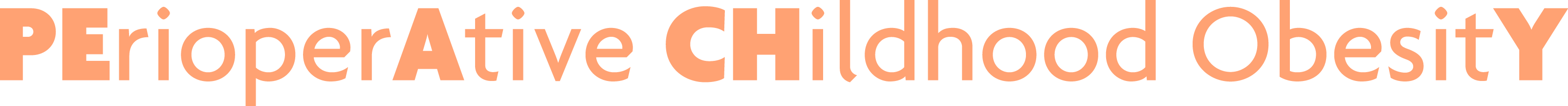 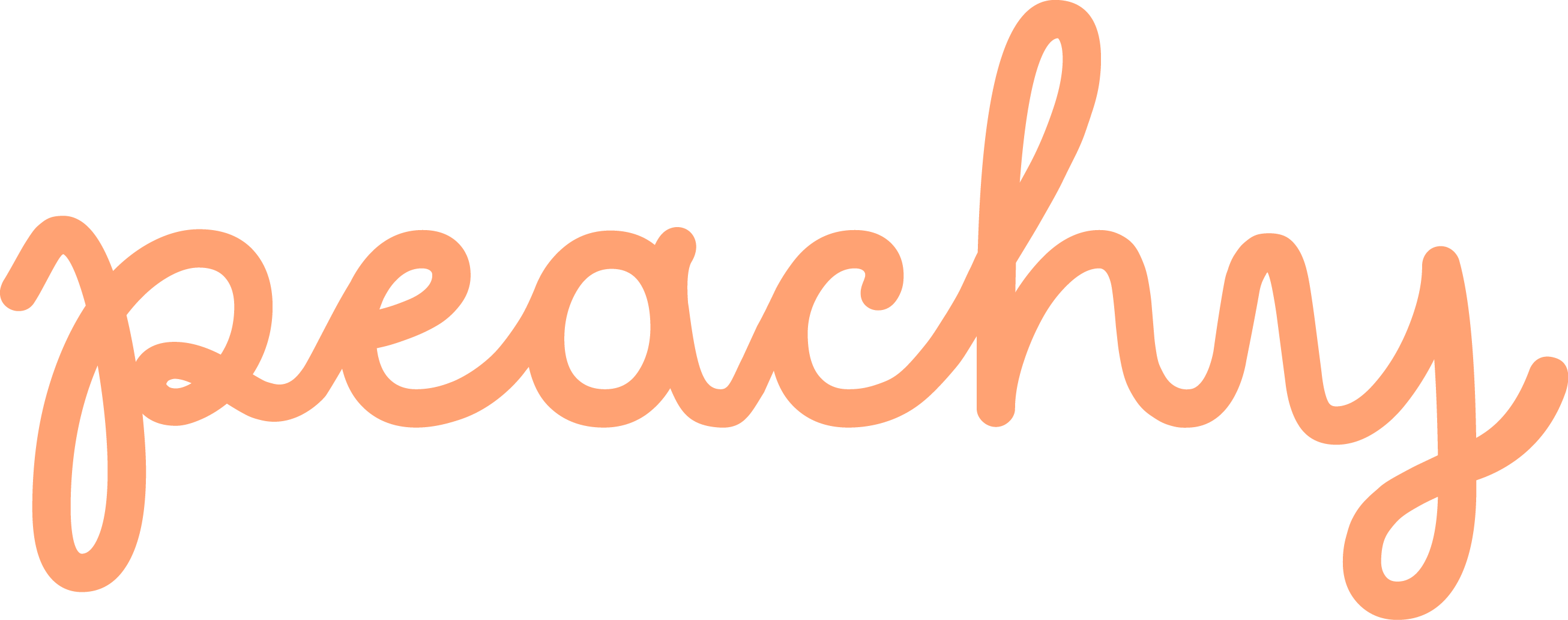 Your hospital is taking part in                      for 7 days from: 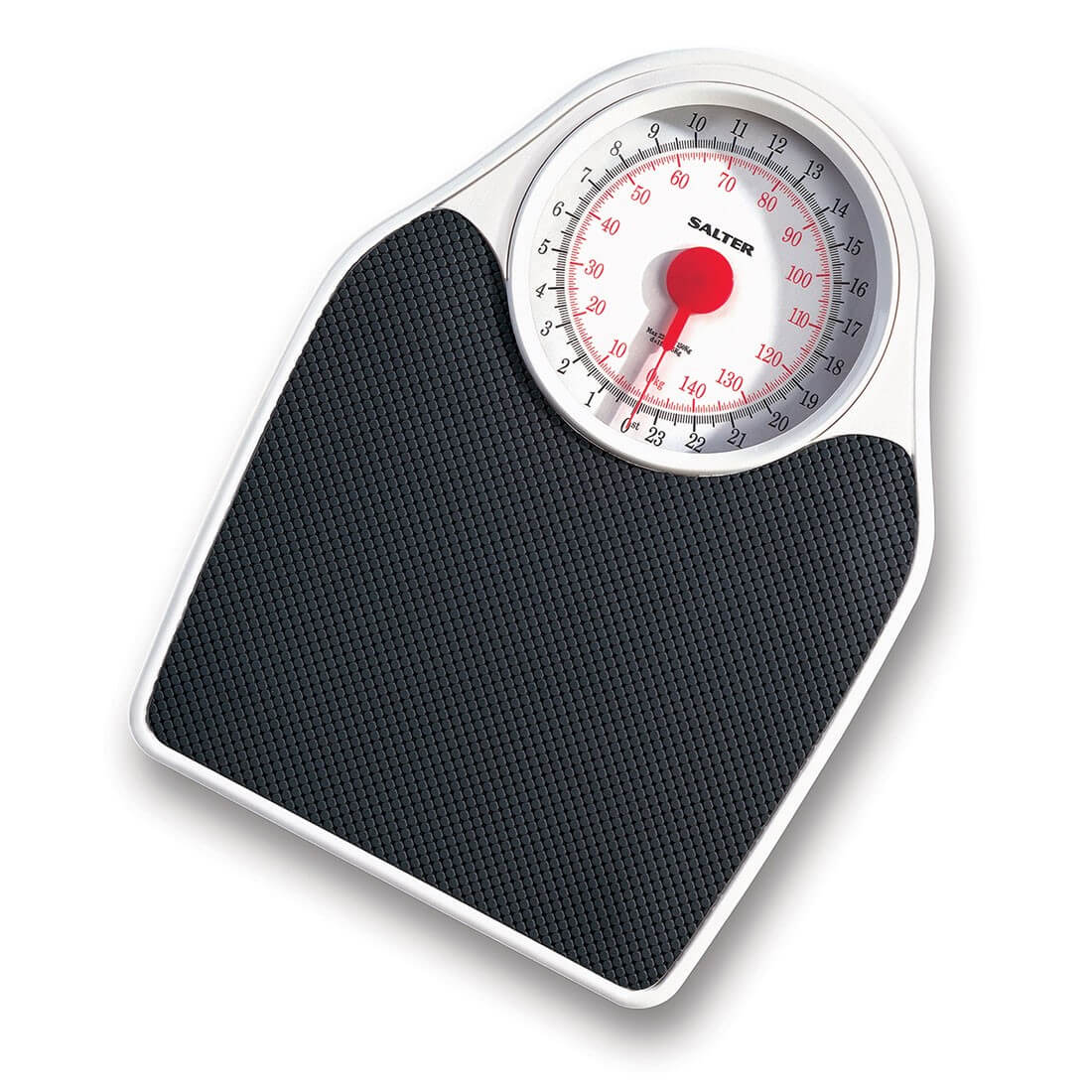 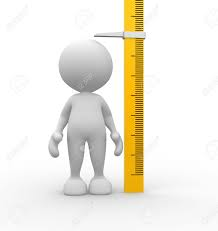 Lead Consultant:      Lead Trainee:      Contact:     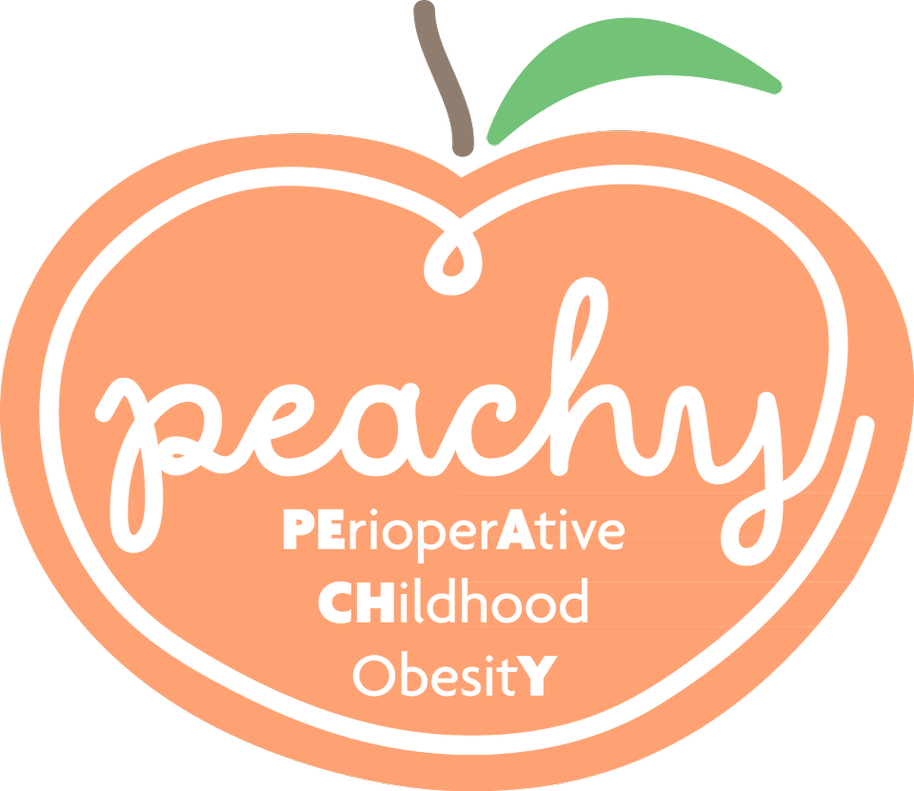 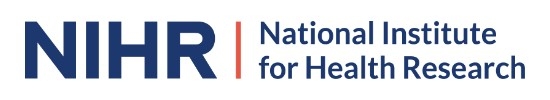 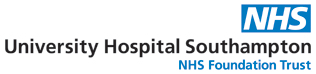 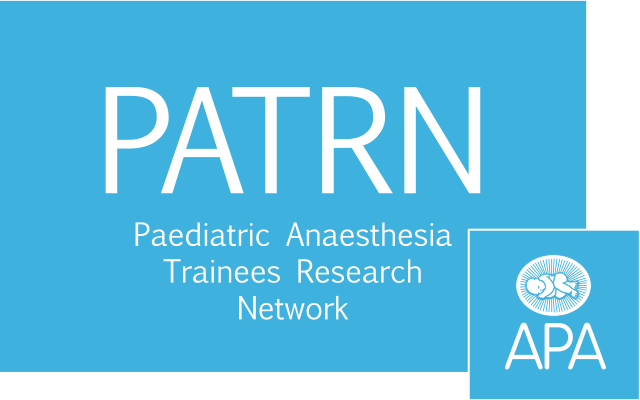 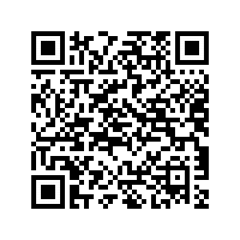 